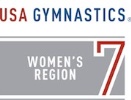 2016 Regionals Top 10 ChampionsLEVEL 10Elinor Rogers: Vault 6th, Bars tied 5th, Beam tied 5th, Floor 7th, All Around 4th (qualified for Nationals)LEVEL 8Paige Lingo: Vault 1st, Floor 2nd, All Around 2nd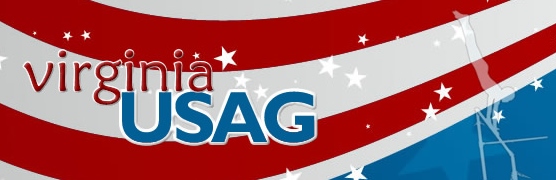 2016 VA State Top 3 ChampionsLEVEL10Elinor Rogers (14): Vault 1st, Beam 3rdLEVEL 9Anneliese Koenig (10): All Around 1st, Vault 1st, Bars 1st, Beam 2ndMcKenna Whitesell (17): Bars 2ndLEVEL 8Paige Lingo (12-Sr): Floor 1st, All Around 3rdDeana Harris (11): Beam 2ndAshley Young (14): Floor tied 3rdLEVEL 7Violet Fanara (11-Sr): Floor 1st, Beam tied 2nd, All Around 2ndCaroline Miller (10): Floor 1stZoe Gayle (11-Jr): Beam tied 3rd, Floor 3rdLEVEL 6Keagan Habina (12 Sr): All Around 1st, Beam 1st, Floor 1st, Vault 2nd, Bars 3rdMadelyn Miller (12-Jr1): All Around 1st, Bars 1st, Beam 2nd, Floor tied 2nd, Vault 3rdRachel Turman (13-Jr2): All Around 1st, Bars tied 1st, Floor 2nd, Vault 3rdNiya Joshua (13-Jr2): Vault 1st, Floor 1st, All Around 3rdCaelyn Luebke (10-Sr): Bars 1st, All Around 2nd, Vault 2nd, Floor 2ndKayleigh Turner (13-Jr2): Beam tied 2ndMaya Moffett (12-Sr): Vault 3rd, Floor 3rdLEVEL 5Haylee Anatol (9): All Around 1st, Beam 1st, Vault tied 1st, Bars 2nd, Floor 2ndSamantha Tollefson (13): Beam 1st, All Around 2nd, Bars 2nd, Vault tied 2ndGabby Henning (11): Beam 1st, All Around 3rdMegan Broyan (12 Sr): Vault 1st, Bars 3rd, All Around 3rdAbigail Randall (7&8): Beam 2nd, All Around 3rdRegan Shanahan (10 Sr): Bars 2nd, All Around ties 2nd, Beam 3rdLEVEL 4Addison Fisher (11-Sr2): All Around 1st, Bars 1st, Beam 1st, Floor 1stJazzalyn Burke (10-Sr3): Vault 1st, Bars 1st, All Around 2ndMadison Harris-Bowman (11-Jr2): Bars 1st, Vault 3rdCamille Trotta (11-Jr2): Floor 1stPatti Almand (12-Jr): Bars 2nd, Floor 2nd, Vault tied 2nd, All Around 3rdRaquel Simmons (8-Jr) All Around 2nd, Vault 2nd, Floor tied 3rdEmily Brandt (12-Jr): Beam 2nd, Floor tied 3rdLEVEL 3Peyton Jellison (9-Sr3) All Around 1st, Vault 1st, Beam 1st, Floor 1stJanelle Thomas (9-Jr2) All Around 1st, Yault 1st, Bars 1st, Floor 1stKealani Daniels (9-Sr1) All Around 1st, Beam 1st, Floor 1st, Vault 3rdAbby Kovats (9-Sr2) Bars 1st, Floor 1st, Vault tied 2nd, All Around 2ndLily Woof (10-Jr1) Beam 1st, Floor 1st, Vault 2nd, All Around 2ndKailey Hoisington (8-Jr3) Bars 1st, Beam tied 2nd, Floor tied 2nd, All Around 2ndLeah Malizewski (9-Jr3) Bars 1st, Beam 2nd, All Around 3rdElizabeth Smith (7-Jr1) Vault 1st, Beam 2nd, All Around 3rdLydia Noordyk (10-Jr3) Bars 1st, Beam 3rd. All Around 3rdReagan Turner (8-Jr3) Vault 1st, Bars 3rdLondon Jones (8-Sr1) All Around 2nd, Bars 3rd, Beam 3rdCamden Miles (8-Jr1) Floor 2nd, Bars 3rdKennedy Fisher (8-Sr2) Bars 2nd, All Around 3rdAbigail Alexander (7-Sr2) Floor 2ndMelanie Noordyk (6) Bars 2ndJayda Jones (8-Jr3) All Around 3rdAnna-Kate Herron (9-Jr3) Beam 3rdJasmine Coogler (9-Sr1) Beam 3rdShaniyah Smith (6) Bars 3rdXCEL DIAMONDCasey Meinert (16): All Around 3rd, Bars 3rd, Floor 3rdXCEL PLATINUMGianni Morgan (12): Floor tied 1st, All Around 2nd, Bars tied 2nd, Beam tied 3rdIsabella Cranshaw (14): Floor tied 3rdXCEL GOLDEmily Coleman (11-Sr2): All Around 1st, Vault 1st, Bars 1st, Floor 1st, Beam tied 3rdKaitlyn Biecker (13-Jr2): All Around 1st, Vault 1st, Beam 1stLily Malinowski (14-Sr): All Around 1st, Vault tied 1st, Beam 1stShannon Alexander (8+9): Bars 1st, Floor 1st, All Around tied 2ndSydney Proctor (12-Sr2): Bars 1st, Floor 1st, All Around 2ndAnna Jockin (13-Jr2): Bars 1st, Beam 1stAshley Hersey (14-Sr): Bars 2nd, Floor 3rdEmily Jeffery (12-Sr2): Bars 2nd, Vault 3rdAnna Anderson (11-Sr2): Floor 2ndSamantha Potts: (11-Jr2): Beam 3rdXCEL SILVERAlexandria Rochford (8); All Around tied 1st, Beam 1st, Floor tied 1st, Bars tied 2ndBrianna Farnsworth (13-Sr): All Around 1st, Floor !st, Vault 2nd. Beam tied 2ndNatalie LaFleur (11-Jr1): Vault tied 1st, Bars 1st, All Around tied 2ndSavannah Clore (10-Sr1): Beam 1st, Floor tied 2nd, All Around 3rd, Bars tied 3rdJulia Fountain (12-Jr1); All Around 2nd, Vault 2nd, Floor 2nd, Bars 3rdJade Rasberry (12-Sr1): Beam 2ndIsabella Zavislak (13-Jr): Beam 3rd, Floor 3rdXCEL BRONZEAva Lengle (8-Jr2): All Around 1st, Vault 1st, Bars 1st, Beam tied 1st, Floor tied 2ndJaniya Norwood (9-Jr2): All Around1st, Vault 1st, Bars tied 1st, Floor 1st, Beam 3rdEmilie Seay (11-Jr2): All Around 1st, Beam 1st, Floor tied 1st, Bars tied 3rdElena Pittman (10-Jr2): All Around 1st, Beam 2nd, Vault tied 3rd, Floor 3rdBrooke Kerstetter (9-Jr3); Bars tied 1st, All Around 2nd, Floor 2nd, Vault tied 3rd, Beam 3rdReese Wilson (10-Jr2): Beam 1st, All Around 2nd, Bars 2ndSasha Rodiguez (10-Jr2): Bars 1st, All Around 3rd, Beam 3rdKaleigh Crouch (8-Sr2): Floor tied 1st, Bars tied 2nd, Beam 2ndAddison Orlando (8-Sr2): Bars 1st, Beam tied 3rdAbigail Ryan (11-Sr): Beam 1st, Bars tied 3rdSarah Hanna (12-Jr): Beam 1stAmaia Sainz (9-Sr1): Vault tied 2nd, Beam 2nd, Floor 2nd, All Around 3rdEmily Jackson (8-Jr1): Bars 3rd, All Around tied 3rdMali Madison (11-Jr2): Vault 2nd, Bars tied 3rd, Floor 3rd